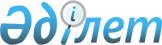 О признании утратившим силу решение Кентауского маслихата от 29 марта 2013 года № 85 "О корректировке базовых ставок земельного налога"Решение Кентауского городского маслихата Южно-Казахстанской области от 16 июля 2015 года № 244

      В соответствии с пунктом 5 статьи 7 Закона Республики Казахстан от 23 января 2001 года «О местном государственном управлении и самоуправлении в Республике Казахстан» и пунктом 2 статьи 21-1 Закона Республики Казахстан от 24 марта 1998 года «О нормативных правовых актах», Кентауский городской маслихат РЕШИЛ:



      Признать утратившим силу решение Кентауского городского маслихата от 29 марта 2013 года № 85 «О корректировке базовых ставок земельного налога» (зарегистрированный в Реестре государственной регистрации нормативных правовых актов 12 апреля 2013 года за № 2265, опубликованный в газете «Кентау» от 20 апреля 2013 за № 16). 

      

      Председатель сессии

      городского маслихата                       М. Кунпеисов

      

      Секретарь городского маслихата             К. Сырлыбаев
					© 2012. РГП на ПХВ «Институт законодательства и правовой информации Республики Казахстан» Министерства юстиции Республики Казахстан
				